CCNR-ZKR/ADN/36 corr. 2 (Nur Deutsch)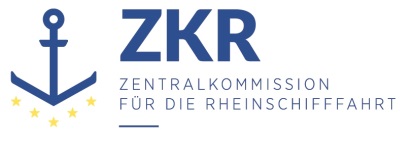 27. Oktober 2016Or.  DEUTSCHVERWALTUNGSAUSSCHUSS DES EUROPÄISCHEN 	ÜBEREINKOMMENS ÜBER DIE INTERNATIONALE 	BEFÖRDERUNG VON GEFÄHRLICHEN GÜTERN AUF BINNENWASSERSTRASSEN (ADN)Übereinkommen über die internationale Beförderung von gefährlichen Gütern auf Binnenwasserstraßen (ADN)		Änderungsentwürfe zu der dem ADN beigefügten Verordnung		Korrekturen	1.	Änderung zu 1.8.3.12.5Im ersten Satz, löschen: „zusätzlichen“.	2.	Änderung zu 1.8.3.12.5 b)„Kandidaten“ ändern in: „Teilnehmer“.	3.	Änderung zu 22.2.9.1.14„22.2.9.1.14“ ändern in: „2.2.9.1.14“.	4.	Änderung zu Kapitel 3.2, Tabelle A, neue Eintragungen für UN-Nummer 3527		„festes Grundprodukt“ zweimal in Kleinbuchstaben darstellen.	5.	Änderungen zu Kapitel 3.2, Tabelle C, zwei letzte Eintragungen der Seite 34 für UN-Nummer 1267Ein Leerzeichen einfügen zwischen „ROHERDÖL“ und „MIT MEHR ALS 10 % BENZEN….“ (zweimal).	6.	Änderungen zu Kapitel 3.2, Tabelle C, neue Eintragungen für UN-Nummer 1863„DÜSEN KRAFTSTOFF“ ändern in: „DÜSENKRAFTSTOFF“ (achtmal).	7.	Änderungen zu Kapitel 3.2, Tabelle C, neue Eintragungen für UN-Nummer 1993Nach „ENTZÜNDBARER FLÜSSIGER STOFF“ einfügen: „, N.A.G.“ (neunmal).	8.	Änderung zu Kapitel 3.2, Tabelle C, letzte Eintragung der Seite 40 für UN-Nummer 1993„MEHR ALS 10 % BENZEN“ ändern in: „MIT MEHR ALS 10 % BENZEN“.	9.	Änderungen zu Kapitel 3.2, Tabelle C, neue Eintragungen für UN-Nummer 3295Nach „KOHLENWASSERSTOFFE, FLÜSSIG“ einfügen: „, N.A.G.“ (neunmal).	10.	Änderung zu Kapitel 3.2, Tabelle C, vorletzte Eintragung der Seite 43 für UN-Nummer 3295Vor „MEHR ALS 10 % BENZEN SIEDEBEGINN ≤ 60 °C“ einfügen: „MIT“ (einmal).	11.	Änderung zu 3.3.1, SV 317„mit spaltbaren Stoffen,“ ändern in: „,die spaltbare Stoffe enthalten,“.	12.	Änderung zu 3.3.1, SV 369Im ersten Unterabsatz „der Ätzwirkung und der Radioaktivität“ ändern in: „der Radioaktivität und der Ätzwirkung“.	13.	Änderung zu 5.2.1Den Text ändern in:„In der Bem. „Wegen der Kennzeichnung“ ändern in: „Wegen dem Kennzeichen“.	14.	Änderung zu 8.2.2.7.3.3Den Text ändern in:„des Absatzes 8.2.2.7.1.2 und 8.2.2.7.1.3“ ändern in: „der Absätze 8.2.2.7.1.2, 8.2.2.7.1.3, 8.2.2.7.1.6 und 8.2.2.7.1.7“.***